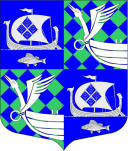 Администрация     МО «Приморское городское  поселение»                                               Выборгского района Ленинградской области                     РАСПОРЯЖЕНИЕот 08 декабря 2020 г.                                                                                            №     175 -р«О создании комиссии по оценке эффективностии результативности деятельности   руководителей муниципальных бюджетныхучреждений администрации МО «Приморскоегородское поселение» Выборгского районаЛенинградской области»                                                                                                                       На основании решения Совета Депутатов МО «Приморское городское поселение» Выборгского района Ленинградской области № 108 от 21.09.2011 года «Об оплате труда работников муниципальных бюджетных учреждений муниципального образования «Приморское городское поселение Выборгского района Ленинградской области», Постановления главы администрации МО «Приморское городское поселение» Выборгского района Ленинградской области № 160 от 30.09. 2011 года «Об утверждении положения о системах оплаты труда в муниципальных бюджетных учреждениях МО «Приморское городское поселение» Выборгского района Ленинградской области» по видам экономической деятельности» и Постановления главы администрации МО «Приморское городское поселение» Выборгского района Ленинградской области № 578 от 08.12.2020 года «О порядке установления стимулирующих выплат  руководителям подведомственных муниципальных бюджетных учреждений муниципального образования «Приморское городское поселение Выборгского района Ленинградской области1. Создать комиссию по оценке  эффективности и результативности деятельности руководителей муниципальных бюджетных учреждений администрации МО «Приморское городское поселение» Выборгского района Ленинградской области (далее –Комиссия)2.  Утвердить состав Комиссии в соответствии с   Приложением №1. 3.  Установить срок полномочий Комиссии 3 года (три).4.  Утвердить график работы Комиссии в соответствии с Приложением № 25. Признать Распоряжение администрации № 197 - р от 01.10.2018г. «О создании комиссии по оценке эффективности и результативности деятельности руководителей муниципальных бюджетных учреждений администрации МО «Приморское городское поселение»  Выборгского района Ленинградской области утратившим силу.6. Разместить на официальном сайте МО «Приморское  городское поселение» http://приморск-адм.рф,  на сайте официального вестника муниципальных правовых актов органов местного самоуправления МО «Выборгский район» http://npavrlo.ru7. Контроль за исполнением настоящего распоряжения оставляю за собой.  Глава администрации                                                                 Е.В. Шестаков  Разослано: дело,  прокуратура, отдел бюджетной политики и учета, МБУК «ЕКДЦ г. Приморск», МБУК «Приморский краеведческий музей», МБУ «Спортивный центр г. Приморск»Приложение № 1к распоряжению администрацииМО «Приморское городское поселение»                                                                              Выборгского района Ленинградской области№   175 -р от «08» декабря  2020 годаСОСТАВкомиссии по оценке  эффективности и результативности деятельности руководителей муниципальных бюджетных учреждений администрации МО «Приморское городское поселение» Выборгского района Ленинградской областиПредседатель комиссии:Шестаков Евгений Валерьевич –глава администрации МО «Приморское городское поселение» Выборгского района Ленинградской областиЗам.председателя комиссии:Слобожанюк Светлана Владимировна –  заместитель главы администрации МО «Приморское городское поселение» Выборгского района Ленинградской областиОтветственный секретарь комиссии: Илькаева Елена Николаевна -  специалист 1-ой категории по культуре, спорте, молодёжной политике администрации муниципального образования «Приморское городское поселение» Выборгского района Ленинградской областиЧлены комиссии:Демирова Олеся Райзудиновна– начальник отдела бюджетный политики  и учёта –главный бухгалтер администрации МО «Приморское городское поселение» Выборгского района Ленинградской областиКостылькова Светлана Ивановна – ведущий специалист – главный экономист администрации МО «Приморское городское поселение» Выборгского района Ленинградской областиЯковлева Кристина Евгеньевна– ведущий специалист администрации муниципального образования «Приморское городское поселение» Выборгского района Ленинградской областиПриложение № 2к распоряжению администрацииМО «Приморское городское поселение»                                                                              Выборгского района Ленинградской области№   175 -р от «08» декабря  2020 годаГрафик работы комиссии№п/пДатаВремяМестоОтветственный1.2 число месяца, следующего за окончанием месяца.  Если день выпадает на выходной, нерабочий, праздничный день, форма «Отчет по исполнению показателей эффективности и результативности деятельности» предоставляется на следующий рабочий день.15:00г. Приморск, ул. Школьная, д.10, каб. № 1Е.Н. Илькаева